ООО «АФ  «АВУАР» 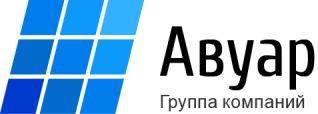 454080, Челябинск, Тернопольская, 6, 4 этаж ИНН/КПП 7438016046/744701001 +7 (351) 216-11-89 www.avuar.гu  ИНФОРМАЦИОННЫЙ БЮЛЛЕТЕНЬ №5 «Система Меркурий в продуктовой рознице 2018i» г. Челябинск, 2018 г. Согласно ФЗ-243, с 1 июля 2018 года все ветеринарные сертификаты должны оформляться в электронном виде. Под действие закона попадают и производители, и продавцы продукции, подлежащей ветеринарному контролю. И те и другие обязаны работать с ветеринарными сертификатами. Внимание! До 1 июля 2018 г. магазины, торгующие товарами, подлежащими ветеринарному контролю, обязаны подключиться к Меркурию. Система Меркурий 2018: что это, для кого и сроки перехода Что такое ФГИС “Меркурий”? ФГИС Меркурий — это федеральная государственная информационная система для розничной торговли по учету электронных ветеринарных сертификатов (эВСД - электронные ветеринарные сопроводительные документы) из которых состоит Государственная информационная система в сфере ветеринарии (ВетИС). “Меркурий” предназначена для проведения электронной сертификации грузов, контролируемых Государственным ветеринарным надзором, а также отслеживания их перемещений на территории нашей страны. Главная цель введения новых требований – это:  	создание единой информационной среды для ветеринарии,  	повышение биологической безопасности,  	контроль пищевой безопасности. Принцип работы ФГИС “Меркурий”? 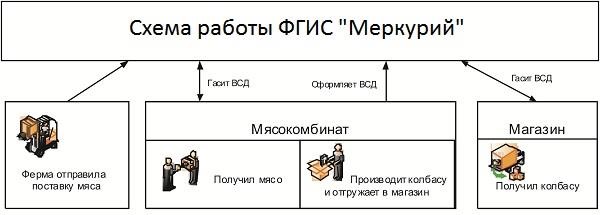 Какие организации обязаны подключиться к “Меркурию”? К ФГИС должны подключиться все организации, хозяйственная деятельность которых связана с оборотом товаров животного происхождения. К таким компаниям относятся предприятия — фермы, молочные заводы, птицефабрики, мясокомбинаты, производители морепродуктов. Логистические центры, оптовые базы, торговые сети и розничные магазины, точки общественного питания также должны вести учет электронных ВСД через ФГИС. Иными словами, по новым требованиям обязаны работать все, кто по роду своей деятельности связан с подконтрольными товарами животного происхождения. Каковы сроки перехода на работу с “Меркурием”? Сроки подключения к системе прописаны в ФЗ от 13.07.2015 № 243 “О внесении изменений в Закон РФ “О ветеринарии”. Согласно федеральному закону все ВСД должны оформляться в электронном виде с помощью системы “Меркурий” начиная с 1 июля 2018 года. Могут ли перенести сроки перехода на "Меркурий"? Переход на работу с системой “Меркурий” уже переносили на полгода, с 1 января 2018 до 1 июля 2018 года. Но рассчитывать на дальнейшую отсрочку вступления в силу новых требований мы не рекомендуем. Вместо этого советуем заранее подготовиться к новым стандартам работы и продумать, как организовать этот процесс с наименьшими трудозатратами со стороны ваших сотрудников. Как подключиться к ФГИС Меркурий: ВетИС.API Что нужно, чтобы подключиться к “Меркурию”? В целом процедура подключения к “Меркурию” достаточно проста. Для регистрации в системе необходимо: заполнить бланк заявления. Шаблон опубликован на официальном сайте Россельхознадзора. выбрать подходящий вам вариант подачи заявления – бумажной версии, при посещении любого территориального управления Россельхознадзора, или электронного варианта, отправленного по email. Заявления, направленные по электронной почте, должны быть заверены электронной подписью. Индивидуальные предприниматели могут использовать простую электронную подпись, а ООО - усиленную квалифицированную электронную подпись (КЭП); направить заявление в Россельхознадзор; выбрать наиболее удобную вашей компании форму работы с системой –  через браузер или API-интерфейс (ВетИС.API). Второй вариант предусматривает использование специализированных решений, которые обеспечивают удобную работу других учетных систем вашей компании вместе с Меркурием. После подключения к системе “Меркурий” мы рекомендуем обратить внимание на объемы и сложность работы вашего персонала при взаимодействии с ФГИС. На этом этапе важно снизить трудоёмкость взаимодействия с системой, чтобы появление новых требований никак не влияло на отлаженные ранее бизнес-процессы. Сегодня на рынке есть достаточный выбор предложений по интеграции ГИС с уже используемыми в вашей компании системами. Так решение Columbus по интеграции системы “Меркурий” с 1С позволяет настроить работу с эВСД в рамках принятых регулятором стандартов, повысить качество учета подконтрольной продукции и автоматизировать всю цепочку товародвижения с минимальными трудозатратами со стороны персонала. Для какой продукции нужно оформлять электронные ВСД? Общий перечень продукции, требующей оформления ВСД, приведен в Приказе Минсельхоза России № 648 от 18.12.2015 г. Из этого документа следует, что в системе “Меркурий” должны учитываться все товары, подлежащие ветеринарному контролю. Перечень продукции, требующей оформления ВСД: мясо, субпродукты и жиры; колбасы, готовые и консервированные продукты из мяса; рыба в любых видах, в том числе консервированная; ракообразные, моллюски, водные беспозвоночные; яйца птиц; все виды молочных продуктов; творог и сыры, включая плавленые сыры; сливочное масло и прочие жиры и масла, изготовленные из молока, молочные пасты; макаронные изделия с начинкой из мяса, колбасы, рыбы или морепродуктов; дрожжи неактивные; супы и бульоны, а также заготовки для приготовления супов и бульонов; мороженое, кроме мороженого на плодово-ягодной основе, фруктового и пищевого льда; фуражное зерно: пшеница твердая и мягкая, рожь, ячмень, овес, кукуруза; мед натуральный; прополис, воск пчелиный и воски других насекомых, спермацет; комбикорм; удобрения растительного и животного происхождения;  чучела, необработанные шкуры, охотничьи трофеи. Таким образом, мы видим, что перечень подконтрольных продуктов охватывает, практически, все группы продовольственных товаров. Это, в свою очередь, означает, что количество компаний, работающих с “Меркурием”, будет неуклонно расти. Ветеринарные сертификаты в розничной торговле Зачем “Меркурий” розничным магазинам? C электронными ВСД можно выполнять следующие операции: только формировать, только “гасить” или и формировать, и “гасить”. ВСД при этом могут быть производственного или транспортного типа. Что касается розничных компаний, то магазины обязаны работать с входящими ВСД. То есть вашей задачей будет “погашение” входящих сертификатов на каждую транспортную партию. На что обращать внимание при получении продукции от поставщиков? Если вы приняли товар частично, то эти расхождения нужно обязательно указывать при погашении – возвратный ВСД при этом будет оформлен автоматически. Еще один важный момент - операции с ВСД должны быть проведены в течение 1 рабочего дня после получения партии. Давайте представим, что вам привезли груз, на который не оформлен ВСД в системе “Меркурий”. Единственно правильным действием с вашей стороны в этом случае будет отказ от принятия груза. Исключением здесь являются только поставки, принимаемые по бумажным ВСД. В этом случае от вас требуется погасить бумажный ВСД и оприходовать остатки инвентаризацией. Что делать если нет доступа в Интернет? Какие штрафы за отсутствие Меркурия? Можно ли продолжить работу с бумажными ВСД, если у нас нет доступа в Интернет? Если у вас нет технических ограничений для подключения к сети интернет, то вы не можете использовать бумажные ВСД. Перечень мест, где нет доступа к сети интернет, утверждается на уровне каждого субъекта РФ. Если таких ограничений нет, то до 1 июля 2018 года вам необходимо обеспечить подключение к сети и начать работу в системе для розничной торговли “Меркурий”. Если вы категорически не хотите подключаться к сети Интернет, то единственный возможный вариант соответствия требованиям регулятора в данном случае – предоставить доступ к системе вашему поставщику или сторонней организации, которые будут “уполномочены” работать с системой “от лица вашей компании”. Организации, не имеющие технической возможности подключения к интернету, например, магазины в сельской местности в некоторых регионах страны, могут продолжить работу с бумажными ВСД. Какие штрафы ждут предпринимателя за отсутвие "Меркурия"? Статья 10.8 КоАП предусматривает штраф за несоблюдение требований Федерального закона от 13.07.2015 № 243 — за отсутствие ВСД следует штраф. Мера ответственности может составлять от 3 000 р. до 10 000-20 000 р., при этом размер штрафа зависит от того, на кого он выписан: на юридическое или должностное лицо. Юридическим лицам, не выполнившим требования регулятора, может также грозить приостановление деятельности на 90 дней. В настоящее время существует ряд законодательных инициатив, предлагающих изменения мер ответственности за несоблюдение требований. i По материалам Интернет-журнала об аналитике и практике торговли и взаимоотношениях с клиентами «Бизнес.Ру». 